Константин КорягинПричина, по которой я решил претендовать на место в студенческом совете, всего одна – саморазвитие. Скажу честно, сейчас у меня в голове нет даже идеи какого-нибудь проекта, действительно способного обеспечить, например, социально-правовую защиту студентов, или  содействовать реализации их творческой активности. По-моему мнению, все дело в том, что, данные идеи могут появиться только тогда, когда у меня будет соответственный опыт в их исполнении и реализации, тогда, когда мне в полной мере удастся понять всю суть этого процесса. Факт моего участия в студенческом совете, безусловно, этот опыт мне даст. Ну а уже далее, к следующему курсу, я уверен в том, что и у меня в голове зародится идея стоящего проекта, которую теперь можно будет качественно и эффективно реализовать.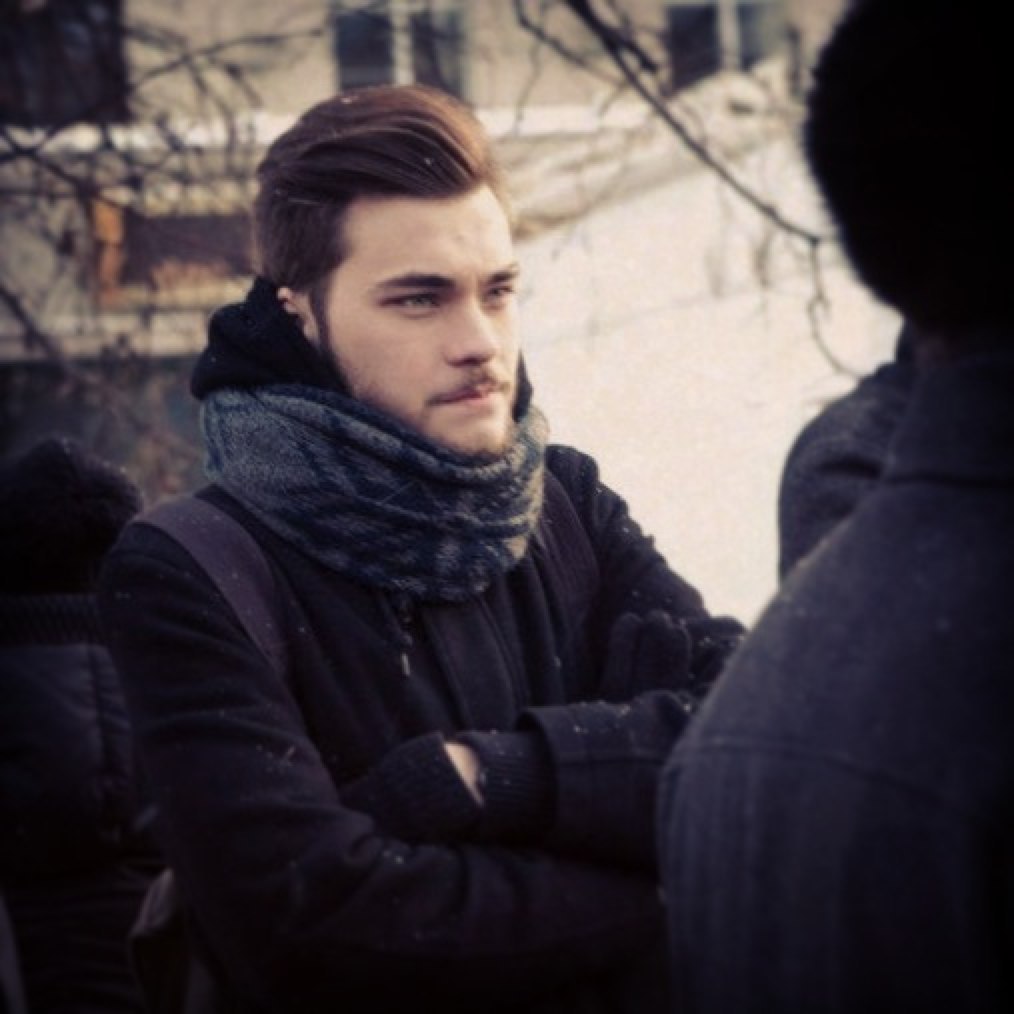 На данном этапе в мои планы входит присоединение к какому-либо проекту моих будущих коллег по студенческому совету или сразу  к нескольким, которые покажутся мне наиболее полезными и перспективными. Со своей стороны, я могу гарантировать свое деятельное и активное участие в них. Кроме того любой студент, который подойдет ко мне с любым предложением, просьбой или жалобой, может быть уверен в том, что его проблема будет обсуждена и, по возможности, решена на ближайшем собрании студенческого совета.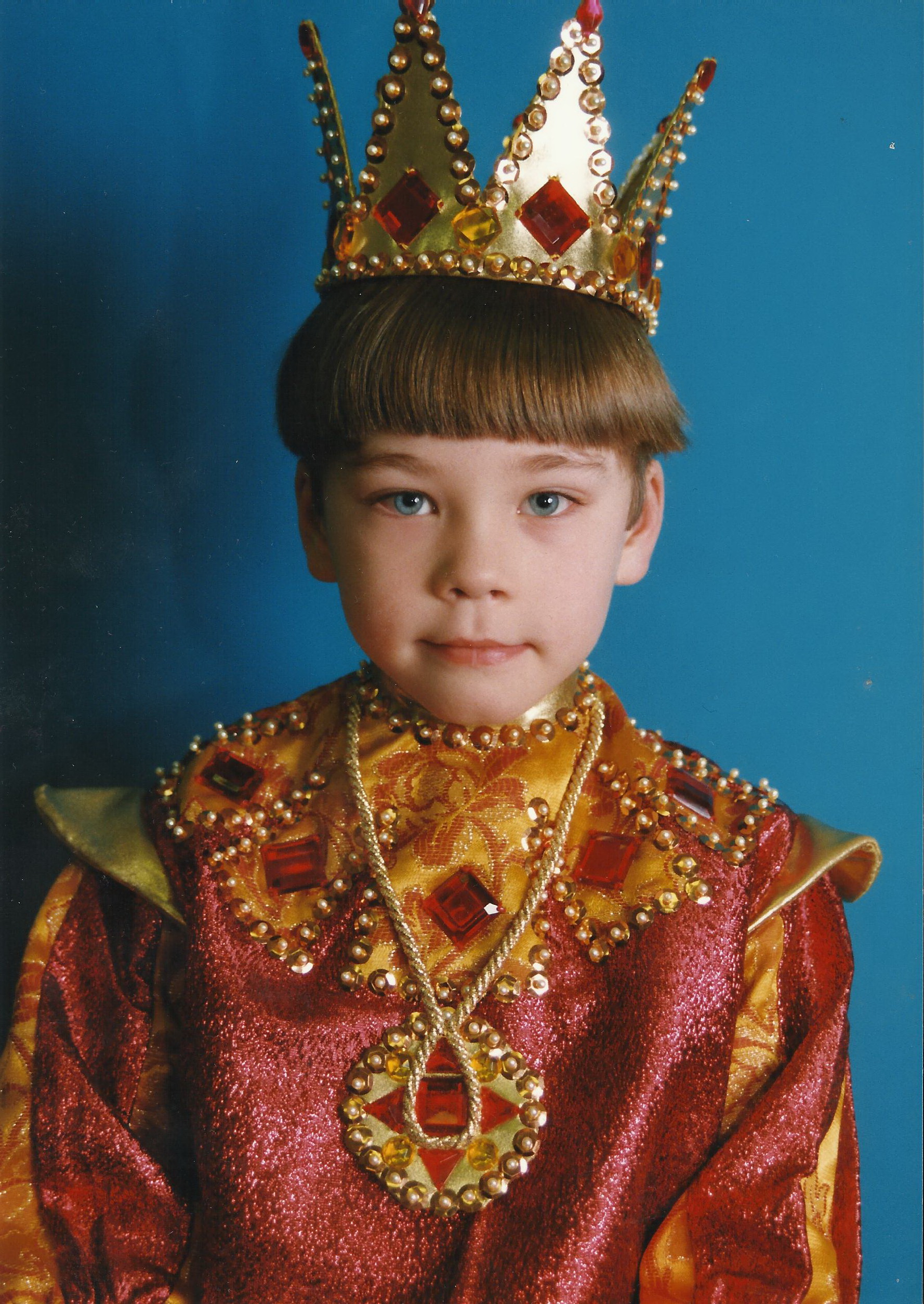 Работа в команде - это плодотворный путь решения проблем. На мой взгляд, я обладаю ключевым качеством для такой работы - коммуникабельностью. Я открыт для дискуссии, для меня все вопросы важны. И если я стану участником студенческого совета, я буду очень ответственно подходить к своей работе и, более того, работе других. Думаю, что мое участие в студсовете будет полезно, как мне, так и самому органу самоуправления, поэтому я искренне надеюсь оказаться там.